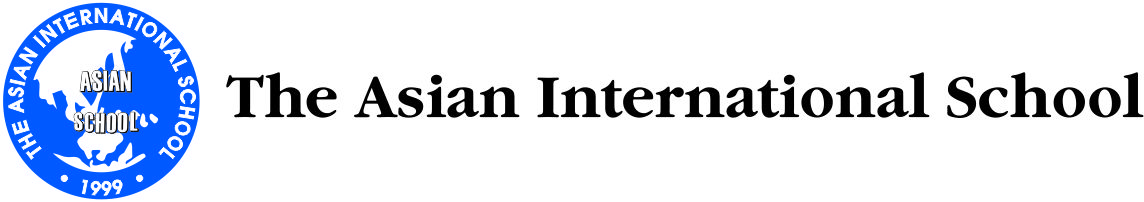 ĐỀ THAM KHẢO KIỂM TRA HK 2 TOÁN 7 (2016-2017)Câu 1: (2 Điểm) Điểm kiểm tra môn Toán 15 phút của học sinh lớp 7A được ghi lại ở bảng sau: a. Dấu hiệu quan tâm là gì? Có tất cả bao nhiêu giá trị.b. Lập bảng tần số. Tính số trung bình cộng .Câu 2 :  (1,5 Điểm) Cho đơn thức  và  (a: hằng số khác 0).a. Tính A=M.N,  rồi cho biết  hệ số và phần biến của A.b. Tìm bậc của đơn thức A.Câu 3: ( 2 Điểm )  Cho hai đa thức.   và a. Hãy sắp xếp các hạng tử của mỗi đa thức theo lũy thừa giảm dần của biến.b. Tính M(x)=A(x)+B(x) và  N(x)= A(x)-B(x)Câu 4: (1 Điểm )   a. Tìm nghiệm của đa thức : P(x) = b. Cho đa thức Q(x)= -x2016 +2015x-1 có nghiệm âm không? Vì sao?Câu 5: ( 3,5 Điểm ) Cho  vuông tại A, có AC=5cm, BC=13cm.Tính độ dài cạnh AB và so sánh các góc của .Trên tia AC lấy điểm D sao cho AB=AD. Vẽ Chứng minh rằng :  và AE là tia phân giác AE cắt BC tại F. Chứng minh rằng: FB-FC<AB-ACĐường thẳng vuông góc BC tại F cắt CA tại H. Chứng minh: FB=FH87689107109585488688798869561088968889776459101084